196642, Россия, Санкт-Петербург, пос. Петро-Славянка, ул. Труда, д. 1. тел./факс 462-13-04ПОСТАНОВЛЕНИЕ «15» ноября  2017 г.                                                                                              	         № 22 «Об утверждении ведомственных целевых программ на 2018 г.»     Руководствуясь ст.179.3 Бюджетного кодекса РФ:Утвердить ведомственные целевые программы во внутригородском муниципальном образовании Санкт-Петербурга п. Петро-Славянка на 2018 год согласно приложениям к настоящему Постановлению.Постановление вступает в силу с момента опубликования (обнародования).Приложение:Ведомственная целевая программа «Противодействие коррупции во внутригородском муниципальном образовании Санкт-Петербурга п. Петро-Славянка» на 2018 год.Ведомственная целевая программа «Участие в деятельности по профилактике правонарушений на территории внутригородского муниципального образования Санкт-Петербурга п. Петро-Славянка» на 2018 год.Ведомственная  целевая программа «Участие в деятельности по профилактике наркомании на территории внутригородского муниципального образования Санкт-Петербурга п. Петро-Славянка» на 2018 год.Ведомственная целевая   программа «Поддержка малого и среднего предпринимательства на территории внутригородского муниципального образования Санкт-Петербурга п. Петро-Славянка»  на 2018 год.Ведомственная целевая программа «Профилактика экстремизма и терроризма на территории внутригородского муниципального образования Санкт-Петербурга п. Петро-Славянка» на 2018 год.Ведомственная  целевая программа «Участие в реализации мер по профилактике дорожно-транспортного травматизма на территории внутригородского муниципального образования Санкт-Петербурга п. Петро-Славянка» на 2018 год.Глава Местной  Администрации ВМО п. Петро-Славянка                                                                              С.А. Приходько Приложение № 1  к ПостановлениюМестной Администрации ВМО п. Петро-Славянкаот 15.11.2017 № 22Ведомственная целевая программа «Противодействие коррупции во внутригородском муниципальном образовании Санкт-Петербурга п. Петро-Славянка» на 2018 год.ВведениеОдним из эффективных механизмов противодействия коррупции является формирование и проведение антикоррупционной политики в органах местного самоуправления.Практика свидетельствует, что противодействие коррупции не может сводиться только к привлечению к ответственности лиц, виновных в коррупционных нарушениях, необходима система правовых, экономических, образовательных, воспитательных, организационных и иных мер, направленных на предупреждение коррупции, устранение причин ее порождающих. Несмотря на то, что органы местного самоуправления муниципального  образования самостоятельны в решении вопросов противодействия коррупции, организация работы по данному направлению осуществляется комплексно на всех уровнях власти в рамках единой антикоррупционной политики. 		 Целями Программы являются:Предотвращение коррупционных правонарушений в органах местного самоуправления ВМО п. Петро-Славянка, минимизация и (или) ликвидация их последствий;Совершенствование нормативно-правовой базы по созданию системы противодействия коррупции в ВМО п. Петро-Славянка;формирование антикоррупционного сознания муниципальных служащих, повышение ответственности органов местного самоуправления ВМО п. Петро-Славянка и их должностных лиц за принятие мер по устранению причин коррупции;Обеспечение защиты прав и законных интересов граждан, организаций, общества и государства от негативных процессов и явлений, связанных с коррупцией;	Развитие и укрепление институтов гражданского общества.Оптимизация и конкретизация полномочий и ответственности муниципальных служащих Местной Администрации и Муниципального Совета ВМО п. Петро-Славянка;Обеспечение добросовестности, открытости и объективности при размещении заказов на поставку товаров, выполнение работ, оказание услуг для муниципальных нужд, осуществляемых Местной Администрацией и Муниципальным Советом ВМО п. Петро-Славянка;Обеспечение неотвратимости ответственности за совершение коррупционных правонарушений;Мониторинг коррупционных факторов и эффективности реализации мер антикоррупционной политики в Местной Администрации и Муниципальным Советом ВМО п. Петро-Славянка;Содействие реализации прав граждан и организаций на доступ к информации о деятельности органов местного самоуправления ВМО п. Петро-Славянка;Реализация ПрограммыРеализация Программы проводится под контролем Главы ВМО п. Петро-Славянка и Главы Местной Администрации МО п. Петро-Славянка, согласно Перечню основных мероприятий Программы.Ожидаемые результаты реализации ПрограммыОжидаемые результаты реализации Программы состоят в:1)​ создании в Местной Администрации ВМО и Муниципальном Совете ВМО п. Петро-Славянка правовой базы для организации противодействия коррупции;2)​ повышении эффективности управления, качества и доступности предоставляемых муниципальных услуг;3)​ укреплении доверия граждан к деятельности органов местного самоуправления ВМО п. Петро-Славянка.Система управления и контроль за реализацией ПрограммыДля осуществления отдельных мероприятий Программы могут разрабатываться планы их реализации с указанием конкретных работ, методики их выполнения, ответственного структурного подразделения или должностного лица местной Администрации или Муниципального Совета ВМО п. Петро-Славянка, а также сроков их реализации. Общий контроль за реализацией Программы возлагается на Главу Муниципального Образования ВМО п. Петро-Славянка, текущий контроль за ходом реализации мероприятий Программы возлагается на Главу Местной Администрации ВМО п. Петро-Славянка.6. Финансирование программыИсточниками финансирования Программы являются средства бюджета ВМО п. Петро-Славянка на 2018 год, в размере 80000 рублей.7. Контроль за ходом реализации программыОбщий контроль за реализацией Программы возлагается на Главу внутригородского муниципального образования, исполняющего полномочия председателя Муниципального Совета п. Петро-Славянка, текущий контроль за ходом реализации мероприятий Программы возлагается на Главу Местной Администрации ВМО п. Петро-Славянка.Изменения и дополнения к настоящей Программе вносятся Местной Администрацией п. Петро-Славянка и утверждаются Постановлением.План мероприятий по противодействию коррупции во внутригородском муниципальном образовании Санкт-Петербурга п. Петро-Славянка на 2018 год.Приложение №2 к ПостановлениюМестной Администрации ВМО п. Петро-Славянкаот 15.11.2017 № 22Ведомственная целевая программа «Участие в деятельности по профилактике правонарушений на территории внутригородского муниципального образования Санкт-Петербурга п. Петро-Славянка»  на 2018 год.Введение.	Ведомственная целевая программа «Участие в деятельности по профилактике правонарушений на территории муниципального образования п. Петро-Славянка» на 2018 год (далее - Программа) разработана Местной Администрацией ВМО п. Петро-Славянка в соответствии с вышеперечисленными нормативными документами.	Стратегической целью государственной политики в сфере профилактики правонарушений на территории п. Петро-Славянка  является повышение уровня безопасности граждан, укрепление законности и правопорядка путем оптимизации взаимодействия всех субъектов профилактики: органов исполнительной власти, органов местного самоуправления муниципальных образований, правоохранительных органов, общественных объединений и населения.Реализация программно-целевого подхода к решению проблемы профилактики правонарушений на территории п. Петро-Славянка  направлена на комплексное сдерживание криминальных процессов и недопущение роста криминальной напряженности путем совершенствования нормативной  базы, организации мероприятий по реализации государственной политики в сфере профилактики правонарушений и привлечения к обеспечению правопорядка всех групп населения.Требования сегодняшнего дня  по обеспечению безопасности населения п. Петро-Славянка заставляют постоянно совершенствовать систему профилактики правонарушений и принимать дополнительные меры по противостоянию преступности. 2.Основные цели и задачи программыОсновными целями и задачами Программы являются: Участие органов местного самоуправления ВМО п. Петро-Славянка в реализации государственной социальной политики в области профилактики правонарушений на территории внутригородского муниципального образования Санкт-Петербурга п. Петро-Славянка;Активизация граждан, проживающих на территории ВМО п. Петро-Славянка к добровольной деятельности по решению такой социальной проблемы, как преступность;Предупреждение безнадзорности, беспризорности, правонарушений и антиобщественных действий несовершеннолетних, выявление и устранение причин и условий, способствующих этому;Содействие созданию и развитию системы государственной и негосударственной деятельности в области профилактики правонарушений на территории ВМО п. Петро-Славянка;Стимулирование и поддержка гражданских инициатив правоохранительной направленности;Широкое информирование жителей о целях, задачах и содержании Программы через СМИ и печатно-издательскую продукцию.Организация профилактических мероприятий среди подростков и молодежи.3.Основные мероприятия программы и сроки реализацииДостижение целей и задач Программы обеспечивается выполнением следующих мероприятий:Организация и проведение творческих акций, конкурсов, тематических фестивалей, межшкольных конференций;Осуществление взаимообмена информацией с прокуратурой района, администрацией района, УВД, ОУФМС;Осуществление постоянного мониторинга и анализа криминогенной ситуации на территории МО;Организация и проведение тематических дней;Организация и проведение мероприятий: лекций, семинаров, конференций, посвященных проблеме профилактики правонарушений;Пропаганда здорового образа жизни для детей, подростков и молодежи через организацию и проведение спортивно-массовых мероприятий, спортивных соревнований и т.д.Издание и распространение листовок и брошюр по профилактике правонарушений.Сроки реализации основных мероприятий Программы  - 2018 год.4. Механизмы реализации программыМуниципальным заказчиком Программы является Местная Администрация ВМО п. Петро-Славянка. Основным разработчиком Программы является Местная Администрация ВМО п. Петро-Славянка. Основными исполнителями Программы являются Местная Администрация ВМО п. Петро-Славянка. 	 Муниципальный заказчик:Контролирует целенаправленное и эффективное использование ассигнований и выполнение намеченных мероприятий;Согласовывает отчет об исполнении мероприятий. Исполнитель Программы:Разрабатывает ежегодный план работы и смету расходов по выполнению мероприятий Программы на соответствующий год;Осуществляет организацию и проведение мероприятий Программы в полном объеме;Программа реализуется на основе заключения муниципальных контрактов с исполнителями программных мероприятий.5. Ожидаемые конечные результаты реализации программыВ результате реализации Программы ожидается:Снижение количества правонарушений на территории ВМО п. Петро-Славянка, особенно совершаемых подростками и молодежью; Повышение уровня информированности граждан о принципах и методах ведения профилактики правонарушений среди населения Муниципального образования;Развитие культурной, творческой, спортивно-массовой деятельности на территории ВМО п. Петро-Славянка;Улучшение социального и психологического состояния жителей поселка. Увеличение интереса общественности к профилактике правонарушений.6. Финансирование программыИсточником  финансирования Программы являются местный бюджет ВМО п. Петро-Славянка, в размере 40000.7.Изменения и дополнения программыВсе изменения и дополнения к настоящей Программе вносятся Местной Администрацией ВМО п. Петро-Славянка  и утверждаются Постановлениями.8. Контроль за ходом реализации программыОбщий контроль за реализацией Программы возлагается на Главу внутригородского муниципального образования Санкт-Петербурга п. Петро-Славянка,  текущий контроль за ходом реализации мероприятий Программы возлагается на Главу Местной Администрации внутригородского муниципального образования Санкт-Петербурга п. Петро-Славянка.Приложение к Ведомственной целевой программе «Участие в деятельности по профилактике правонарушений на территории внутригородского муниципального образования Санкт-Петербурга п. Петро-Славянка»  на 2018 год.План Мероприятий по профилактике правонарушений на территории внутригородского муниципального образования Санкт-Петербурга п. Петро-Славянка на 2018 год.Приложение № 3к ПостановлениюМестной Администрации ВМО п. Петро-Славянкаот 15.11.2017 № 22Ведомственная целевая программа «Участие в деятельности по профилактике наркомании на территории внутригородского муниципального образования п. Петро-Славянка» на 2018 год.1.Введение	Ведомственная целевая программа «Участие в деятельности по профилактике наркомании на территории ВМО п. Петро-Славянка» на 2018 год (далее - Программа) разработана Местной Администрацией ВМО п. Петро-Славянка в соответствии с вышеперечисленными нормативными документами.	  К сожалению, наркомания стала неотъемлемой чертой современного российского образа жизни. Наркотики становятся все более доступными, на российском рынке во все возрастающем объеме появляются новые наркотические вещества, в том числе, мощного разрушающего действия. Санкт-Петербург, в котором сконцентрированы крупные промышленные предприятия, научные и образовательные учреждения, места массового досуга молодежи, а также достигнут высокий жизненный уровень населения, рассматривается преступными сообществами как один из наиболее экономически выгодных регионов для незаконного оборота наркотиков. Сбыту наркотиков, в основном синтетических, способствуют развитая сеть ночных клубов и дискотек, большое количество студенческих общежитий и мест компактного проживания этнических диаспор.Конечно, борьба с распространением наркотиков и наркомании – общегосударственная задача. И сложно в отдельно взятой территории победить это зло.   В то же время органы местного самоуправления не могут и не должны стоять в стороне от этой проблемы. Муниципальная власть, как самая близкая к населению, чаще всего сталкивается с тем социальным злом, которое порождает зависимость от наркотиков. В целях эффективного решения задач по профилактике наркомании необходимо объединение усилий и координация действий исполнительных органов государственной власти Санкт-Петербурга, органов местного самоуправления в Санкт-Петербурге и правоохранительных органов.2.Основные цели и задачи программыОсновными целями и задачами Программы являются: Участие органов местного самоуправления ВМО п. Петро-Славянка в реализации государственной социальной политики в области профилактики наркомании в Санкт-Петербурге;Концентрация усилий по профилактике наркомании в четырех направлениях: место жительства, общественные места, сфера досуга, учреждения образования;Способствовать раннему выявлению детей и молодежи, употребляющих наркотические вещества в семье, в учебных заведениях, местах досуга;Содействие созданию и развитию системы государственной и негосударственной деятельности в области профилактики наркомании в Санкт-Петербурге;Активизация граждан, проживающих на территории ВМО к добровольной деятельности по решению такой социальной проблемы, как наркомания;Повысить информированность населения ВМО п. Петро-Славянка  по проблемам злоупотребления наркотических веществ;Повысить интерес родителей к вопросам антинаркотического воспитания детей и подростков;Пропаганда здорового образа жизни;Содействие созданию и развитию системы государственной и негосударственной деятельности в области профилактики наркомании в Санкт-Петербурге; Пропаганда семейных ценностей и традиций;Совершенствование взаимодействия органов местного самоуправления ВМО п. Петро-Славянка с общественными организациями, расположенными и осуществляющими свою деятельность на территории муниципального образования.Участие в реализации мероприятий по охране здоровья граждан от воздействия окружающего табачного дыма и последствий потребления табака на территории муниципального образования.Информирование населения о вреде потребления табака и вредном воздействии окружающего табачного дыма, в том числе посредством проведения информационных кампаний в средствах массовой информации.3. Основные мероприятия программы и сроки реализацииОсновные мероприятия реализации Программы включают в себя: организация и проведение творческих акций, конкурсов, тематических фестивалей, межшкольных конференций; организация и проведение тематических дней («День борьбы с наркозависимостью» и др.); организация и проведение мероприятий: лекций, семинаров, конференций, посвященных проблеме профилактики наркомании;  пропаганда здорового образа жизни для различных категорий детей, подростков и молодежи через организацию и проведение спортивно-массовых мероприятий, спортивных соревнований, слетов и т.п.; информационное обеспечение реализации программы: издание брошюр, буклетов; 4. Механизмы реализации программы Муниципальным заказчиком Программы является Местная Администрация ВМО п. Петро-Славянка. Основным разработчиком Программы является Местная Администрация ВМО п. Петро-Славянка. Основными исполнителями Программы являются Местная Администрация ВМО п. Петро-Славянка. Программа реализуется на основе заключения муниципальных контрактов с исполнителями программных мероприятий.5. Ожидаемые конечные результаты реализации программы В результате реализации Программы ожидается: повышение уровня информированности граждан о принципах и методах ведения профилактики наркомании среди населения; увеличение интереса общественности к системе профилактики наркозависимости; укрепление семейных отношений; улучшение социального и психологического состояния жителей округа; увеличение интереса населения, особенно молодёжи, к ведению здорового образа жизни. рост количества детей и молодежи, выявленных на ранней стадии потребления наркотических веществ; повышение интереса родителей к вопросам антинаркотического воспитания детей и подростков; снижение уровня подростковой преступности.  вести профилактическую работу по предупреждению потребления наркотических средств и психотропных веществ, профилактику табакокурения;  сформировать негативное отношение к употреблению табака;усилить роль органов местного самоуправления в проведении работ по профилактике наркомании в округе.6. Финансирование программыИсточниками финансирования Программы являются средства бюджета ВМО п. Петро-Славянка на 2018 год, в размере 40000 рублей.7. Контроль за ходом реализации программыОбщий контроль за реализацией Программы возлагается на Главу внутригородского муниципального образования, исполняющего полномочия председателя Муниципального Совета п. Петро-Славянка, текущий контроль за ходом реализации мероприятий Программы возлагается на Главу Местной Администрации ВМО п. Петро-Славянка.Изменения и дополнения к настоящей Программе вносятся Местной Администрацией п. Петро-Славянка и утверждаются Постановлением.Приложение к ведомственной целевой программе «Участие в деятельности по профилактике наркомании на территории внутригородского муниципального образования Санкт-Петербурга пос. Петро-Славянка» на 2018 год.План Мероприятий по профилактике наркомании на территории внутригородского муниципального образования Санкт-Петербурга п. Петро-Славянка на 2018 год.Приложение №4 к ПостановлениюМестной Администрации ВМО п. Петро-Славянкаот 15.11.2017 № 22Ведомственная целевая   программа «Поддержка малого и среднего предпринимательства на территории внутригородского муниципального образования Санкт-Петербурга п. Петро-Славянка» на 2018 год.1. Содержание проблемы и обоснование необходимости ее решения программными методами.Ведомственная целевая программа «Содействие в развитии малого бизнеса на территории внутригородского муниципального образования Санкт-Петербурга п. Петро-Славянка»  на 2018 год (далее - Программа) разрабатывается в соответствии с Федеральным законом от 24.07.2007г № 209- ФЗ «О развитии малого и среднего предпринимательства в Российской Федерации». В условиях современной российской действительности энергичное развитие сектора малого и среднего предпринимательства может быть единственным источником реальной реструктуризации общества, обеспечивающей ориентацию всех основных участников экономических и социальных процессов на создание эффективно работающей в интересах всего населения рыночной экономики.В муниципальном образовании п. Петро-Славянка, предпринимательство развито слабо. Перед начинающими предпринимателями возникает ряд проблем, которые далеко не всегда являются разрешимыми. В настоящее время наиболее сложными проблемами для малого и среднего предпринимательства являются:-незначительный объем стартового капитала;-сложность в приобретении помещений и оборудования;-неподготовленность населения к занятию предпринимательством и поиску работы в рыночных условиях;- отсутствие необходимых профессиональных навыков.В то же время основные проблемы остаются актуальными, в частности: -недостаточное правовое обеспечение условий ведения предпринимательской деятельности.-недостаточное ресурсное обеспечение (финансовое и имущественное) малого  и среднего предпринимательства и инфраструктуры поддержки малого бизнеса.-сложность получения  финансовой поддержки на развитие малого бизнеса.В статистическом регистре хозяйствующих субъектов на 01 января 2018 года в муниципальном образовании п. Петро-Славянка зарегистрированы субъекты малого предпринимательства. Субъекты среднего предпринимательства на территории ВМО п. Петро-Славянка по статистическим данным отсутствуют. Основная часть действующих субъектов малого предпринимательства занята в торговле, производственная деятельность практически не осуществляется. Представители малого бизнеса недостаточно владеют навыками учета, бизнес - планирования, маркетинга, финансового анализа, правовой культуры, остро нуждаются не только в финансовой, но в информационной поддержке.Качественно изменить ситуацию возможно только при комплексном подходе к реализации государственной поддержки малого и среднего предпринимательства на всех уровнях. Необходимо сохранить и продолжить координированное взаимодействие федеральных и региональных органов власти, местного самоуправления, общественных организаций и объединений предпринимателей.2. Основные цели и задачи Программы. Направления решения поставленных задач.Целью настоящей Программы является содействие развитию малого  предпринимательства на территории ВМО п. Петро-Славянка.Обеспечение занятости и развитие самозанятости  населения ВМО п. Петро-Славянка.Оказание занятости субъектам малого предпринимательства ВМО п. Петро-Славянка в продвижении производимых ими товаров (работ, услуг).Достижение баланса интересов бизнеса и уровня налогообложения для субъектов малого и среднего предпринимательства ВМО п. Петро-Славянка.Задачи Программы определяются её конечной целью и заключаются в:3. Сроки и этапы реализации Программы.Реализация Программы рассчитана на 2018 год.4. Система программных мероприятий.Система программных мероприятий с указанием объемов и источников финансирования с распределением по годам приведена в приложении к настоящей Программе и представлена двумя разделами: Перечень программных мероприятий может быть уточнен и расширен с учетом реализации в рамках региональных целевых программ мероприятий по государственной поддержке малого и среднего предпринимательства в Российской Федерации.5.Ресурсное обеспечение ПрограммыФинансирование Программы осуществляется за счет средств бюджета муниципального образования п. Петро-Славянка.6. Механизм реализации ПрограммыМеханизм реализации Программы - это система скоординированных по срокам, объему финансирования и ответственными исполнителями мероприятий, обеспечивающих достижение намеченных результатов.Мероприятия Программы обеспечивают комплексный подход к достижению поставленных целей и задач всеми ответственными исполнителями Программы.7.Организация управления и контроль за ходом реализации ПрограммыЗаказчик Программы – Местная Администрация ВМО п. Петро-Славянка.Общий контроль за реализацией Программы возлагается на Главу внутригородского муниципального образования, исполняющего полномочия председателя Муниципального Совета ВМО п. Петро-Славянка, текущий контроль за ходом реализации мероприятий Программы возлагается на Главу Местной Администрации ВМО п. Петро-Славянка..8. Оценка эффективности реализации Программы.От реализации Программы ожидаются следующие результаты:- рост объемов производимых малыми предприятиями продукции, работ, услуг;- развитие конкуренции;- создание новых рабочих мест;- активизация предпринимательской инициативы граждан;- развитие рынка товаров и услуг местного производства.Приложение  к ведомственной целевой программе Поддержка малого и среднего предпринимательства в муниципальном образовании п. Петро-Славянка» на 2018 год.План мероприятий ведомственной целевой программы «Поддержка малого и среднего предпринимательства на территории внутригородского муниципального образования Санкт-Петербурга п. Петро-Славянка» на 2018 год.Приложение № 5 к ПостановлениюМестной Администрации ВМО п. Петро-Славянкаот 15.11.2017 № 22Ведомственная целевая программа «Профилактика экстремизма и терроризма на территории внутригородского муниципального образования Санкт-Петербурга п. Петро-Славянка» на 2018 год.1.Введение	Ведомственная целевая программа «Профилактика экстремизма и терроризма на территории внутригородского муниципального образования Санкт-Петербурга п. Петро-Славянка» на 2018 год (далее - Программа) разработана местной администрацией ВМО п. Петро-Славянка в соответствии с вышеперечисленными нормативными документами.	Терроризм – это специфическое явление общественно-политической жизни; один из вариантов тактики политической борьбы, связанный с применением идеологически мотивированного насилия.  Он имеет свою длинную историю, без знания которой трудно понять его истоки и практику.Суть терроризма – насилие с целью устрашения. Субъект террористического насилия – отдельные лица или неправительственные организации. Объект насилия – власть в лице отдельных государственных служащих или общество в лице отдельных граждан. Кроме того – частное и государственное имущество, инфраструктуры, системы жизнеобеспечения. Цель насилия – добиться желательного для террористов развития событий – революции, дестабилизации общества, развязывания войны с иностранным государством, обретения независимости некоторой территорией, падения престижа власти, политических уступок со стороны власти и т.д.Определение терроризма представляется непростой задачей, но законодатели разных стран не пришли к единому определению терроризма. Терроризм - это публично совершаемые общеопасные действия или угрозы, направленные на устрашения населения или социальных групп в целях прямого или косвенного воздействия на принятие кого-либо решения или отказ от него в интересах террористов.Терроризм связан с более общим, родовым для него понятием - террор. Террор - это способ управления обществом посредством превентивного устрашения. К этому способу политического воздействия могут прибегать как государства, так и организации (силы) ставящие перед собой политические цели. Сегодня терроризм - это практика нелегитимного насилия, реализуемая противостоящими государству силами и организациями.     Согласно ст.3 Федерального закона «О противодействии терроризму», терроризм – идеология насилия и практика воздействия на принятие решения органами государственной власти, органами местного самоуправления или международными организациями, связанные с устрашением населения и (или) иными формами противоправных насильственных действий. Также терроризм включает в себя широкой спектр общественно опасных деяний, предусмотренных статьями Уголовного Кодекса РФ.Действующее законодательство предписывает органам местного самоуправления в пределах своей компетенции в приоритетном порядке осуществлять профилактические меры, в том числе воспитательные и пропагандистские, направленные на предупреждение экстремистской и террористической деятельности.       Социальная острота проблемы диктует необходимость активизации местных органов, а именно разработки и внедрения программ профилактических мероприятий по профилактике терроризма и экстремизма.2.Основные цели и задачи программыОсновными целями и задачами Программы являются: Участие органов местного самоуправления ВМО п. Петро-Славянка в реализации государственной программы по профилактике терроризма и экстремизма, а также в минимизации и (или) ликвидации последствий его проявления на территории внутригородского муниципального образования Санкт-Петербурга п. Петро-Славянка;Деятельность по предупреждению терроризма, в том числе, по выявлению и последующему устранению причин и условий, способствующий совершению террористических актов (профилактика терроризма);Деятельность по выявлению, предупреждению, пресечению, раскрытию и расследованию террористического акта (борьба с терроризмом);Деятельность по минимизации и (или) ликвидации последствий проявлений терроризма. Стимулирование и поддержка гражданских инициатив правоохранительной направленности;Широкое информирование жителей о целях, задачах и содержании Программы через СМИ и печатно-издательскую продукцию.Привлечение внимания к целям, задачам и содержанию Программы работников образовательных учреждений и учреждений культуры, общественных организаций и объединений.3.Основные мероприятия программы и сроки реализацииДостижение целей и задач Программы обеспечивается выполнением следующих мероприятий:Информационно-пропагандистское противодействие терроризму и экстремизму;Осуществление взаимообмена информацией с прокуратурой района, администрацией района, УВД, ОУФМС;Осуществление постоянного мониторинга и анализа криминогенной ситуации на территории МО, способных содействовать возникновению угрозы террористических актов и проявлений экстремизма;Обход территории муниципального образования на предмет выявления фактов осквернения зданий и иных сооружений, в том числе, посредством нанесения на них нацистской атрибутики или символики либо атрибутики или символики, сходных с нацистской атрибутикой или символикой до степени смешения, а также надписей, разжигающих межнациональную и религиозную рознь;Организация и проведение мероприятий, направленных на повышение толерантности населения;Обход территории муниципального образования на предмет выявления разукомплектованных автотранспортных средств, а также проверки антитеррористической укрепленности зданий;Издание и распространение листовок и брошюр по профилактике терроризма и экстремизма, размещение на территории округа (информационных стендах) социальной рекламы, направленной на гармонизацию межэтнический и межкультурных отношений, по профилактику терроризма и экстремизма;Организация занятий и консультаций для неработающего населения округа по теме «Действия населения при угрозе и совершении террористический актов»;Дооснащение учебно-консультационных пунктов ГО и ЧС необходимым видео оборудованием, видеофильмами для демонстрации видеоматериалов по профилактике терроризма и экстремизма;Сроки реализации основных мероприятий Программы  - 2018 год.4.Механизмы реализации программы4.1. Муниципальным заказчиком Программы является Местная Администрация ВМО п. Петро-Славянка.4.2.	 Основным разработчиком Программы является Местная Администрация ВМО п. Петро-Славянка.4.3. Основными исполнителями Программы являются Местная Администрация ВМО п. Петро-Славянка. 4.4.	 Муниципальный заказчик:Контролирует целенаправленное и эффективное использование ассигнований и выполнение намеченных мероприятий;Согласовывает отчет об исполнении мероприятий.4.5.	 Исполнитель Программы:Разрабатывает ежегодный план работы и смету расходов по выполнению мероприятий Программы на соответствующий год;Осуществляет организацию и проведение мероприятий Программы в полном объеме;Программа реализуется на основе заключения муниципальных контрактов с исполнителями программных мероприятий.5. Ожидаемые конечные результаты реализации программыВ результате реализации Программы ожидается:Повышение готовности органов местного самоуправления по противодействию терроризму на территории муниципального образования; Повышение уровня подготовки населения к защите и действиям в условиях угроз и проявлений террористической и экстремистской направленности;Повышение уровня взаимодействия Местной Администрации ВМО п. Петро-Славянка с правоохранительными органами по организации профилактических мероприятий, направленных на противодействие терроризму и экстремизму;Обобщение и развитие имеющегося конструктивного опыта по данной проблеме.Привлечение внимания широких слоев общественности к проблеме терроризма и экстремизма на территории ВМО п. Петро-Славянка.6. Финансирование программыИсточником  финансирования Программы являются местный бюджет ВМО п. Петро-Славянка, в размере 100000 рублей.7.Изменения и дополнения программыВсе изменения и дополнения к настоящей Программе вносятся Местной Администрацией ВМО п. Петро-Славянка  и утверждаются Постановлениями.8. Контроль за ходом реализации программыОбщий контроль за реализацией Программы возлагается на Главу внутригородского муниципального образования ВМО п. Петро-Славянка, текущий контроль за ходом реализации мероприятий Программы возлагается на Главу Местной Администрации ВМО п. Петро-Славянка.Приложение к ведомственной целевой программе «Профилактика экстремизма и терроризма на территории внутригородского муниципального образования Санкт-Петербурга  п. Петро-Славянка» на 2018 год.План 
организации комплексных мероприятий
в сфере профилактики терроризма и экстремизма, 
а также в минимизации и (или) ликвидации последствий проявления терроризма и экстремизма 
на территории ВМО Санкт-Петербурга пос. Петро-Славянка.Приложение № 6 к ПостановлениюМестной Администрации ВМО п. Петро-Славянкаот 15.11.2017 № 22Ведомственная целевая программа «Участие в реализации мер по профилактике дорожно-транспортного травматизма на территории внутригородского муниципального образования Санкт-Петербурга п. Петро-Славянка» на 2018 год.1.Введение	Ведомственная целевая программа «Участие в реализации мер по профилактике дорожно-транспортного травматизма на территории внутригородского муниципального образования п. Петро-Славянка» на 2018 год (далее - Программа) разработана местной администрацией ВМО п. Петро-Славянка в соответствии с вышеперечисленными нормативными документами. В настоящее время в России, как и во всем мире, одной из основных причин потерь здоровья населения является дорожно-транспортный травматизм (ДТТ). Об актуальности проблемы свидетельствует тот факт, что ежегодно в мире от транспортных происшествий гибнет 1,2 млн человек, около 50 млн человек получают травмы, приводящие к госпитализации. Дорожно-транспортный травматизм является глобальной межведомственной проблемой. Снижение последствий дорожно-транспортного травматизма зависит и от дорог и от состояния автомобильного парка, от уровня подготовки водителей, работе ГИБДД, культуры пешеходов, системы оказания медицинской помощи и пр. Особую категорию пострадавших в результате ДТП составляют дети.  Несмотря на то, что в России действует целый ряд нормативных документов, обязывающих учебные заведения проводить последовательную профилактическую работу по изучению Правил дорожного движения, результаты контрольно-аналитической работы Госавтоинспекции в крупных городах показывают, что более половины дорожно-транспортных происшествий происходит по вине детей, нарушающих правила поведения на улицах и дорогах.  Социальная острота проблемы диктует необходимость активизации местных органов образования, разработки и внедрения программ профилактических мероприятий по предотвращению увеличения количества ДТП с участием детей.2.Основные цели и задачи программыОсновными целями и задачами Программы являются: Участие органов местного самоуправления ВМО п. Петро-Славянка в реализации государственной программы по профилактике дорожно-транспортного травматизма;Создание условий для обучения детей Правилам дорожного движения, формирование комплекса знаний по безопасному поведению на улицах и дорогах;Повышение безопасности дорожного движения на территории муниципального образования п. Петро-Славянка;Совершенствование деятельности по предупреждению дорожно-транспортного травматизма;Широкое информирование жителей о целях, задачах и содержании Программы через СМИ и печатно-издательскую продукцию;Привлечение внимания к целям, задачам и содержанию Программы работников образовательных учреждений и учреждений культуры, общественных организаций и объединений.3. Основные мероприятия программы и сроки реализации3.1. Достижение целей и задач Программы обеспечивается выполнением следующих мероприятий:3.1.1. Издание для детей и молодежи информационной печатной продукции по вопросам профилактики дорожно-транспортного травматизма;3.1.2. проведение творческих конкурсов и тематических выставок;3.1.3. проведение в рамках занятий по гражданской обороне с учащимися школ, расположенных на территории ВМО п. Петро-Славянка, лекций, посвященных проблеме дорожно-транспортного травматизма; 3.1.4. проведение встреч населения ВМО п. Петро-Славянка с сотрудниками ГИБДД;3.1.5. информационное обеспечение реализации программы (издание брошюр по данной тематике; систематическое размещение информации, предоставляемой ГИБДД Колпинского района  в муниципальной газете и на официальном сайте ВМО п. Петро-Славянка.3.2. Сроки реализации основных мероприятий – 2018 год.4. Механизмы реализации программы4.1. Муниципальным заказчиком Программы является Муниципальный Совет ВМО п. Петро-Славянка.4.2.	 Основным разработчиком Программы является местная Администрация ВМО п. Петро-Славянка.4.3. Основными исполнителями Программы являются местная Администрация ВМО п. Петро-Славянка. 	4.4.	 Программа реализуется на основе заключения муниципальных контрактов с исполнителями программных мероприятий.5. Ожидаемые конечные результаты реализации программыВ результате реализации Программы ожидается:Снижение уровня дорожно-транспортного травматизма среди детей и подростков;Формирование мотивации ответственного и сознательного поведения на улицах и дорогах у участников дорожного движения;Повышение уровня информированности граждан по вопросам профилактики дорожно-транспортного травматизма; Обобщение и развитие имеющегося конструктивного опыта по данной проблеме.Привлечение внимания широких слоев общественности к проблеме дорожно-транспортного травматизма на территории ВМО п. Петро-Славянка;Привлечение детей к проведению профилактической работы по предупреждению дорожно-транспортного травматизма среди сверстников.6. Финансирование программыИсточниками финансирования Программы являются средства бюджета ВМО п. Петро-Славянка на 2018 год, в размере 40000 рублей.7. Контроль за ходом реализации программыОбщий контроль за реализацией Программы возлагается на Главу внутригородского муниципального образования, исполняющего полномочия председателя Муниципального Совета ВМО п. Петро-Славянка, текущий контроль за ходом реализации мероприятий Программы возлагается на Главу Местной Администрации ВМО п. Петро-Славянка.Изменения и дополнения программыИзменения и дополнения к настоящей Программе вносятся Местной Администрацией ВМО п. Петро-Славянка и утверждаются Постановлением.Приложение к ведомственной целевой программе «Участие в реализации мер по профилактике дорожно-транспортного травматизма на территории внутригородского муниципального образования Санкт-Петербурга п. Петро-Славянка» на 2018 год.План мероприятий по профилактике дорожно-транспортного травматизма на территории внутригородского  Санкт-Петербурга пос. Петро-Славянка на 2018 год.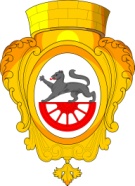 МЕСТНАЯ АДМИНИСТРАЦИЯ ВНУТРИГОРОДСКОГО МУНИЦИПАЛЬНОГО ОБРАЗОВАНИЯ САНКТ- ПЕТЕРБУРГА поселка Петро-СлавянкаНаименование ПрограммыВедомственная целевая программа «Противодействие коррупции во внутригородском муниципальном образовании Санкт-Петербурга п. Петро-Славянка» на 2018 год (далее - Программа)Основания для разработки Программы-​ Федеральный закон от 25.12.2008 года № 273-ФЗ «О противодействии коррупции»;- Федеральный закон от 09.02.2009 года № 8-ФЗ "Об обеспечении доступа к информации о деятельности государственных органов и органов местного самоуправления";- Указ Президента РФ от 08.07.2013 № 613 "Вопросы противодействия коррупции";-Указ Президента РФ от 12.08.2002 года № 885 "Об утверждении общих принципов служебного поведения государственных служащих";-Закон Санкт-Петербурга от 29.10.2008 года № 674-122 «О дополнительных мерах по противодействию коррупции в Санкт-Петербурге»;- Положение о порядке проведения антикоррупционной экспертизы нормативных правовых актов и их проектов, утвержденное постановлением Правительства Санкт-Петербурга от 23.06.2009 № 681;-Устав МО п. Петро-Славянка, Решения и другие нормативно-правовые акты Муниципального Совета и местной Администрации МО п. Петро-Славянка.Муниципальный заказчик ПрограммыМестная Администрация ВМО п. Петро-СлавянкаРазработчики ПрограммыМестная Администрация ВМО п. Петро-СлавянкаОсновная цель ПрограммыПредотвращение коррупционных правонарушений в органах местного самоуправления ВМО п. Петро-Славянка, минимизация и (или) ликвидация их последствийЗадачи Программы-Оптимизация и конкретизация полномочий и ответственности муниципальных служащих Местной Администрации и Муниципального Совета ВМО п. Петро-Славянка;-Обеспечение добросовестности, открытости и объективности при размещении заказов на поставку товаров, выполнение работ, оказание услуг для муниципальных нужд, осуществляемых Местной Администрацией и Муниципальным Советом ВМО п. Петро-Славянка;-Мониторинг коррупционных факторов и эффективности реализации мер антикоррупционной политики в Местной Администрации и Муниципальном Совете ВМО п. Петро-Славянка;​-Содействие реализации прав граждан и организаций на доступ к информации о деятельности органов местного самоуправления ВМО пос. Петро-Славянка;-Обеспечение защиты прав и законных интересов граждан, общества и государства от коррупции.Срок реализации Программы2018 годИсполнители Программы (структурные подразделения, реализующие мероприятия)Местная Администрация ВМО п. Петро-Славянка, Организационное обеспечение Местной Администрации ВМО п. Петро-СлавянкаИсточники финансирования ПрограммыФинансирование Программы осуществляется из средств местного бюджета ВМО п. Петро-Славянка, предусмотренных на текущее финансирование деятельности органов местного самоуправления ВМО п. Петро-Славянка на 2018 год в размере 80000 рублейОжидаемые результаты реализации программы-Создание в Местной Администрации и Муниципальном Совете ВМО п. Петро-Славянка правовой базы для организации противодействия коррупции;-Повышение эффективности управления, качества и доступности предоставляемых муниципальных услуг;-Укрепление доверия граждан к деятельности органов местного самоуправления ВМО п. Петро-Славянка.Целевые индикаторы и показатели-доля проектов нормативных правовых, прошедших  антикоррупционную экспертизу, от общего количества нормативных правовых актов, принятых в отчетном периоде (%);-доля устраненных коррупционных факторов в муниципальных правовых актах (проектах), прошедших антикоррупционную экспертизу, от общего числа выявленных коррупционных факторов (%);-доля муниципальных служащих, в отношении которых проведен внутренний мониторинг сведений о доходах, об имуществе и обязательствах имущественного характера от общего числа муниципальных служащих, представляющих указанные сведения (%);-доля представлений прокуратуры в отношении муниципальных служащих, представивших неполные (недостоверные) сведений о доходах, от общего числа муниципальных служащих, представляющих указанные сведения (%.);-доля предоставления  муниципальных услуг в электронном виде от общего числа предоставляемых услуг (%);-доля обоснованных жалоб от общего числа жалоб на нарушение законодательства в сфере размещения заказов на поставки товаров, выполнение работ, оказание услуг для муниципальных нужд  (%);-количество муниципальных служащих, прошедших обучение по вопросам  противодействия коррупции  (чел.);-количество проведенных мероприятийпо вопросам противодействия коррупции (ед.);-доля установленных фактов коррупции  от общего количества жалоб и обращений граждан, поступивших за отчетный период (%);-размещение на сайте  Программы по противодействию коррупции и отчета о ее выполнении.Контроль над реализацией программыГлава Муниципального Образования, исполняющий полномочия председателя Муниципального Совета ВМО п. Петро-Славянка;Глава Местной Администрации ВМО п. Петро-Славянка.Приложение к ведомственной целевой программе «Противодействие коррупции во внутригородском муниципальном образовании Санкт-Петербурга п. Петро-Славянка» № п/пМероприятияСроки реализации1. Обеспечение представления лицами, замещающими муниципальные должности на постоянной основе, и лицами, замещающими должности муниципальной службы, включенные в перечни, установленные законами, иными нормативными правовыми актами Санкт-Петербурга и муниципальными нормативными правовыми актами сведений о соответствии своих расходов, а также о соответствии расходов своих супруги (супруга) и несовершеннолетних детей общему доходу данного лица и его супруги (супруга) за три последних года, предшествующих совершению сделки – за 2017 год.В течение20182.Осуществление проверок достоверности и полноты сведений, предоставляемых муниципальными служащими, и соблюдения муниципальными служащими требований к служебному поведениюВ течение20183.Организация и проведение семинаров с муниципальными служащими по соблюдению антикоррупционного законодательстваВ течение20184.Организация и проведение антикоррупционной экспертизы правовых актов, в том числе при участии прокуратуры Колпинского района Санкт-Петербурга.Постоянно5.Корректировка перечня муниципальных функций и услуг, реализация которых связана с повышенным риском возникновения коррупцииПри изменении законодательства6.Опубликование (обнародование) нормативно-правовых актов Муниципального Совета и Местной Администрации в средствах массовой информации муниципального образования и в сети «Интернет» на официальном сайте.Постоянно7.Информирование населения муниципального образования через официальный сайт и информационные стенды о ходе реализации Плана мероприятий по противодействию коррупцииЕжеквартально8.Проведение антикоррупционной пропаганды среди муниципальных служащихПоддерживается в актуальном состоянии9.Участие в семинарах по противодействию коррупции, организованных органами государственной властиВ течение201810.Проведение анализа эффективности муниципальных закупок (соблюдение законодательства) путем сопоставления среднерыночных цен на закупаемую продукцию (выполнение работ, оказание услуг) на момент заключения контракта и цены контракта Постоянно11.Публикация (обнародование) в средствах массовой информации муниципального образования отчетов об исполнении бюджета за текущий годВ течение201812.Проведение мероприятий по совершенствованию системы учета муниципального имущества Постоянно13.Проведение анализа исполнения муниципальных контрактов на предмет выявления и снижения доли расходов, неэффективных для бюджета муниципального образования.Постоянно14.Размещение на официальном сайте муниципального образования информации о деятельности Муниципального Совета и Местной Администрации Поддерживается в актуальном состоянииНаименование ПрограммыВедомственная целевая программа «Участие в деятельности по профилактике правонарушений на территории внутригородского муниципального образования Санкт-Петербурга п. Петро-Славянка на 2018 год (далее - Программа)Основания для разработки Программы-Конституция Российской Федерации;Федеральный закон от 06.10.2003 года № 131-ФЗ «Об общих принципах организации местного самоуправления в Российской Федерации»;-Федеральный закон от 24.06.1999 года №120-ФЗ «Об основах системы профилактики безнадзорности и правонарушений несовершеннолетних»;-Закон Санкт-Петербурга от 23.09.2009 года № 420-79
«Об организации местного самоуправления в Санкт-Петербурге»;-Закон Санкт-Петербурга от 04.06.2007 года № 230-42 «О профилактике правонарушений в Санкт-Петербурге»;-Устав ВМО п. Петро-Славянка, Решения и другие нормативно-правовые акты Муниципального Совета и Местной Администрации ВМО п. Петро-Славянка.Муниципальный заказчик ПрограммыМестная Администрация ВМО п. Петро-СлавянкаРазработчики ПрограммыМестная Администрация ВМО п. Петро-Славянка Основная цель Программы-Участие органов местного самоуправления ВМО п. Петро-Славянка  в реализации единой государственной политики в области профилактики правонарушений на территории ВМО п. Петро-Славянка;-Снижение уровня преступности и стабилизация криминогенной обстановки на территории ВМО п. Петро-Славянка.Задачи Программы-Активизация граждан, проживающих на территории ВМО п. Петро-Славянка к добровольной деятельности по решению такой социальной проблемы, как преступность;-Предупреждение безнадзорности, беспризорности, правонарушений и антиобщественных действий несовершеннолетних, выявление и устранение причин и условий, способствующих этому;-Содействие созданию и развитию системы государственной и негосударственной деятельности в области профилактики правонарушений на территории муниципального образования;-Пропаганда здорового образа жизни;-Организация профилактических мероприятий среди подростков и молодежи;-Пропаганда семейных ценностей и традиций;-Повышение уровня правовой культуры граждан;Срок реализации Программы2018 годИсполнители Программы (структурные подразделения, реализующие мероприятия)Местная Администрация ВМО п. Петро-Славянка.Источники финансирования ПрограммыФинансирование Программы осуществляется из средств местного бюджета ВМО п. Петро-Славянка в соответствии с нормативами минимальной бюджетной обеспеченности на очередной финансовый год, в размере 40000 рублей.Ожидаемые результаты реализации программы-Снижение количества правонарушений на территории ВМО п. Петро-Славянка, особенно совершаемых подростками и молодежью;-Повышение уровня информированности граждан о принципах и методах ведения профилактики правонарушений среди населения ВМО п. Петро-Славянка;-Увеличение интереса общественности к профилактике правонарушений;-Укрепление семейных ценностей;-Увеличение интереса населения к ведению здорового образа жизни;-Улучшение работы по профилактике правонарушений в среде несовершеннолетних, повысить уровень социально-правовой помощи несовершеннолетним, оказавшимся в сложной жизненной ситуации;-Повышение уровня безопасности учебных заведений, сократить количество посягательств на их территории. Целевые индикаторы и показатели-доля лиц, совершающих преступления  в муниципальном образования, от общего числа совершенных преступлений на территории муниципального образования (%)- доля увеличения родителей, вовлеченных в профилактические мероприятия в образовательных учреждениях,   по отношению к общей численности родителей учащихся.- Количество буклетов и листовок, направленных на профилактику правонарушений для жителей муниципального образования;- Количество публикаций по профилактике правонарушений в газете «Вестник» и на информационных стендах.- Состояние оперативной обстановки на территории муниципального образования.Контроль над реализацией программыГлава внутригородского муниципального образования, исполняющий полномочия председателя Муниципального Совета ВМО п. Петро-Славянка;Глава Местной Администрации ВМО п. Петро-Славянка.№ п/пНаименование мероприятияИсполнителиСрок исполненияПримечание1.Обследование территории пос. Петро-Славянка, с целью выявления правонарушенийМА ВМО СПб пос. Петро-СлавянкаПостоянно2Проведение разъяснительной работы с местным населением по вопросам профилактики правонарушений.МА ВМО СПб пос. Петро-СлавянкаПостоянно3Взаимообмен информацией с иными субъектами профилактики правонарушений.МА ВМО СПб пос. Петро-СлавянкаПо мере необходимости4Размещение в муниципальных средствах массовой информации  материалов по профилактике правонарушений, а также сведений и результатов проводимой субъектами профилактики правонарушений работы на данном направлении. МА ВМО СПб пос. Петро-СлавянкаЕжеквартально 5Разработка, издание и распространение тематических памяток, листовок, футболок, пособий по профилактике правонарушенийМА ВМО СПб пос. Петро-СлавянкаВ течение года6Иные мероприятия в рамках реализации программы.МА ВМО СПб пос. Петро-СлавянкаВ течение годаНаименование ПрограммыВедомственная целевая программа «Участие в деятельности по профилактике наркомании на территории ВМО п. Петро-Славянка» на 2018 год (далее - Программа)Основания для разработки Программы-Конституция Российской Федерации;Федеральный закон от 24.06.1999 года № 120-ФЗ "Об основах системы профилактики безнадзорности и правонарушений несовершеннолетних";-Федеральный закон от 08.01.1998 года № 3-ФЗ "О наркотических средствах и психотропных веществах";-Федеральный закон от 23 февраля 2013 года № 15-ФЗ «Об охране здоровья граждан от воздействия окружающего табачного дыма и последствий потребления табака»-Закон Санкт-Петербурга от 23.09.2009 года № 420-79
"Об организации местного самоуправления в Санкт-Петербурге";-Устав ВМО п. Петро-Славянка, Решения и другие нормативно-правовые акты Муниципального Совета и местной Администрации ВМО п. Петро-Славянка.Муниципальный заказчик ПрограммыМестная Администрация ВМО п. Петро-СлавянкаРазработчики ПрограммыМестная Администрация ВМО п. Петро-СлавянкаОсновная цель ПрограммыУчастие органов местного самоуправления ВМО п. Петро-Славянка в реализации государственной социальной политики в области профилактики наркомании в Санкт-Петербурге;Задачи Программы-Активизация граждан, проживающих на территории ВМО к добровольной деятельности по решению такой социальной проблемы, как наркомания;-Пропаганда здорового образа жизни;-Содействие созданию и развитию системы государственной и негосударственной деятельности в области профилактики наркомании в Санкт-Петербурге; -Пропаганда семейных ценностей и традиций;Снижение уровня подростковой преступности;-Увеличение количества детей и подростков, прошедших обучение по программе формирования здорового образа жизни.-Изменение отношения к употреблению наркотиков в молодежной среде, социально-психологическая оценка ситуации с употреблением и осведомленностью о проблеме наркотиков в подростково-молодежной аудитории.-Участие в реализации мероприятий по охране здоровья граждан от воздействия окружающего табачного дыма и последствий потребления табака на территории муниципального образования.-Информирование населения о вреде потребления табака и вредном воздействии окружающего табачного дыма, в том числе посредством проведения информационных кампаний в средствах массовой информации.Срок реализации Программы 2018 годИсполнители Программы (структурные подразделения, реализующие мероприятия)Местная Администрация ВМО п. Петро-Славянка.Источники финансирования ПрограммыФинансирование Программы осуществляется из средств местного бюджета ВМО п. Петро-Славянка  на 2018 год в размере 40000 рублей.Мероприятия Программы-Организация и проведение творческих акций, конкурсов,  тематических конференций;-Организация и проведение лекций и семинаров, посвященных проблеме профилактики наркомании;-Пропаганда здорового образа жизни среди детей и подростков, организация и проведение спортивно-массовых мероприятий и соревнований;-Информационное обеспечение реализации Программы: издание брошюр, буклетов, публикации в официальном журнале внутригородского муниципального образования Санкт-Петербурга п. Петро-Славянка;-Организация профилактической работы в учебных учреждениях;-Взаимодействие с общественными организациями.Ожидаемые результаты реализации программы-повышение уровня информированности граждан о принципах и методах ведения профилактики наркомании среди населения;-увеличение интереса общественности к системе профилактики наркозависимости;-укрепление семейных отношений;-улучшение социального и психологического состояния жителей округа;-увеличение интереса населения, особенно молодёжи, к ведению здорового образа жизни;-рост количества детей и молодежи, выявленных на ранней стадии потребления наркотических веществ;-сократить незаконное потребление наркотических средств и психотропных веществ у несовершеннолетних подростков и молодежи;-пресечь преступления, направленные на терроризм и экстремизм среди несовершеннолетних подростков и молодежи.вести профилактическую работу по предупреждению потребления --наркотических средств и психотропных веществ, профилактику табакокурения;-сформировать негативное отношение к употреблению табака;Целевые индикаторы и показатели-Доля правонарушений, связанных с потреблением наркотических средств, от числа общих статистических сведений о правонарушениях.- Количество молодых граждан, принимающих участие в реализации мероприятий программы – не менее 200 чел в год-Количество работников муниципальных образовательных учреждений, обучившихся на семинаре.Контроль над реализацией программыГлава ВМО Санкт-Петербурга пос. Петро-Славянка;Глава местной Администрации ВМО п. Петро-Славянка.№Наименование мероприятияДата проведенияОтветственный исполнитель1.Взаимодействие с органами государственной власти Санкт-Петербурга, правоохранительными органами, органами прокуратуры и иными органами и организациями по вопросам профилактики наркомании на территории ВМО пос. Петро-СлавянкаВ течение годаМА ВМО СПб пос. Петро-Славянка.2.Организация информирования и консультирования жителей по вопросам профилактики наркомании на территории ВМО пос. Петро-Славянка.В течение годаМА ВМО СПб пос. Петро-Славянка.3.Проведение рейда по выявлению неблагополучных семей на территории ВМО пос. Петро-Славянка.В течение годаОтдел опеки и попечительства4.Размещение в газете, на информационных стендах и на официальном сайте ВМО пос. Петро-Славянка в информационно-телекоммуникационной сети «Интернет», материалов, направленных на формирование негативного отношения к потреблению наркотиков, пропаганду преимущества здорового образа жизни.В течение годаМА ВМО СПб пос. Петро-Славянка. 5.Проведение уличной акции Сентябрь - ОктябрьМА ВМО СПб пос. Петро-Славянка.Наименование ПрограммыВедомственная целевая   программа «Поддержка малого и среднего предпринимательства в муниципальном образовании п. Петро-Славянка на 2018 год» (далее – Программа)Основание для разработки Программы-Федеральный закон от 06.10.2003 N 131-ФЗ "Об общих принципах организации местного самоуправления в Российской Федерации",-Федеральный закон от 24.07.2007 г № 209-ФЗ «О развитии малого и среднего предпринимательства в Российской Федерации»Муниципальный заказчик ПрограммыМестная Администрация ВМО Санкт-Петербурга п. Петро-СлавянкаОсновной разработчик ПрограммыМестная Администрация ВМО Санкт-Петербурга п. Петро-СлавянкаИсполнители Программы (структурные подразделения, реализующие мероприятия)Местная Администрация ВМО п. Петро-Славянка, отдел по организационному обеспечению.Цель и задачиПрограммы- содействие развитию малого и среднего предпринимательства на территории внутригородского муниципального образования Санкт-Петербурга п. Петро-Славянка.-Обеспечение занятости и развитие самозанятости населения ВМО п. Петро-Славянка.-Оказание занятости субъектам малого и среднего предпринимательства ВМО п. Петро-Славянка в продвижении производимых ими товаров (работ, услуг).-Достижение баланса интересов бизнеса и уровня налогообложения для субъектов малого и среднего предпринимательства ВМО п. Петро-Славянка.Цель и задачиПрограммыЗадачи Программы определяются её конечной целью и заключаются в:- Создании условий для привлечения жителей поселка к занятию предпринимательской деятельностью в различных сферах экономики.- Создании новых рабочих мест.- Создании конкурентной среды в сфере производства товаров и услуг.- Формирование системного подхода к поддержке малого предпринимательства в муниципальном образовании п. Петро-Славянка.- Создании условий для развития инфраструктуры поддержки и развития малого и среднего предпринимательства.Сроки и этапы реализации ПрограммыВ течение 2018 годаПеречень основных мероприятий Программы- Совершенствование нормативной правовой базы, обеспечивающей развитие малого и среднего предпринимательства.-Содействие развитию методического, информационного, аналитического обеспечения малого и среднего предпринимательства.Объемы средств и источники финансирования ПрограммыОбщий объем финансирования мероприятий Программы – 10000 рублей, источник финансирования - средства бюджета муниципального образования п. Петро-Славянка.Ожидаемые результаты реализации ПрограммыВ рамках выполнения мероприятий Программы предполагается:-рост объемов производимых малыми предприятиями продукции, работ, услуг;- развитие конкуренции;- создание новых рабочих мест;-активизация предпринимательской инициативы граждан;-развитие рынка товаров и услуг местного производства.Целевые индикаторы и показатели- Количество информационных материалов о мерах, направленных на поддержку среднего и малого предпринимательства, популяризацию предпринимательской деятельности, о положительных примерах создания собственного дела, размещенных в средствах массовой информации.-доля занятых в сфере малого и среднего предпринимательства в общей численности экономически активного населенияКонтроль над реализацией программыГлава ВМО Санкт-Петербурга пос. Петро-Славянка;Глава местной Администрации ВМО п. Петро-Славянка.1. Создании условий для привлечения жителей района к занятию предпринимательской деятельностью в различных сферах экономики.2. Создании новых рабочих мест.3. Создании конкурентной среды в сфере производства товаров и услуг.4. Формировании системного подхода к поддержке малого  предпринимательства в муниципальном образовании п. Петро-Славянка.5.Создании условий для развития инфраструктуры поддержки и развития  малого и среднего предпринимательства.1. Совершенствование нормативной правовой базы, обеспечивающей развитие малого и среднего предпринимательства.2. Содействие развитию методического, информационного, аналитического  обеспечения малого и среднего предпринимательства.Общий объем финансирования мероприятий Программы – 10000 рублей.№ п/пНаименование направления, мероприятияПериод реализации мероприятий (в том числе по годам)Объем финансовых ресурсов, тыс. руб.исполнитель№ п/пНаименование направления, мероприятияПериод реализации мероприятий (в том числе по годам)Объем финансовых ресурсов, тыс. руб.исполнитель№ п/пНаименование направления, мероприятияПериод реализации мероприятий (в том числе по годам)Объем финансовых ресурсов, тыс. руб.исполнительВсего по программе2018 год101Совершенствование нормативно-правовой базы обеспечивающей развитие малого и среднего предпринимательства2018 годФинансирования не требуетМуниципальный Совет ВМО п. Петро-Славянка1.1Анализ нормативных актов муниципального уровня в сфере малого предпринимательства и приведение их в соответствие с федеральными и окружными нормативными актами.2018 год Финансирования не требуетМуниципальный Совет ВМО п. Петро-Славянка1.2Разработка проектов муниципальных нормативно-правовых актов по поддержке малого предпринимательства2018 годФинансирования не требуетМуниципальный Совет ВМО п. Петро-Славянка, Местная Администрация ВМО п. Петро-Славянка2Содействие развитию методического, информационного, аналитического обеспечения малого и среднего предпринимательства2018 год Местная Администрация  ВМО п. Петро-Славянка2.1Подготовка и размещение в СМИ аналитических и информационных материалов по малому и среднему предпринимательству2018 годФинансирования не требует.Местная Администрация ВМО п. Петро-Славянка2.2Проведение заседаний, круглых столов по актуальным проблемам малого предпринимательства2018 годФинансирования не требует.Местная Администрация ВМО п. Петро-Славянка,2.Проведение семинаров для представителей среднего и малого предпринимательства.2018 годМестный бюджетМестная Администрация ВМО п. Петро-Славянка,Наименование ПрограммыВедомственная целевая программа «Профилактика экстремизма и терроризма на территории внутригородского муниципального образования Санкт-Петербурга п. Петро-Славянка» на 2018 год (далее - Программа)Основания для разработки Программы-Конституция Российской Федерации;Федеральный закон от 06.10.2003 года № 131-ФЗ «Об общих принципах организации местного самоуправления в Российской Федерации»;-Федеральный закон от 06.03.2006 года № 35-ФЗ «О противодействии терроризму»;-Федеральный закон от 25.07.2002 года № 114-ФЗ «О противодействии экстремистской деятельности»;-Закон Санкт-Петербурга от 23.09.2009 года № 420-79
«Об организации местного самоуправления в Санкт-Петербурге»;-Закон Санкт-Петербурга от 04.06.2007 года № 230-42 «О профилактике правонарушений в Санкт-Петербурге»;-Устав ВМО п. Петро-Славянка, Решения и другие нормативно-правовые акты Муниципального Совета и местной Администрации ВМО п. Петро-Славянка.Муниципальный заказчик ПрограммыМестная Администрация ВМО п. Петро-СлавянкаРазработчики ПрограммыМестная Администрация ВМО п. Петро-СлавянкаОсновная цель Программы-Участие органов местного самоуправления ВМО п. Петро-Славянка  в реализации единой государственной политики в области защиты населения и территорий от чрезвычайных ситуаций, связанных с террористическими и экстремистскими актами;Снижение уровня преступности и стабилизация криминогенной обстановки на территории ВМО п. Петро-Славянка.Задачи Программы-Деятельность по предупреждению терроризма, в том числе по выявлению и последующему устранению причин и условий, способствующих совершению террористических актов (профилактика терроризма);-Деятельность по выявлению, предупреждению, пресечению, раскрытию и расследованию террористического акта (борьба с терроризмом);-Деятельность по минимизации и (или) ликвидации последствий проявлений терроризма;-Стимулирование и поддержка гражданских инициатив правоохранительной направленности.Срок реализации Программы2018 годИсполнители Программы (структурные подразделения, реализующие мероприятия)Местная Администрация ВМО п. Петро-Славянка Источники финансирования ПрограммыФинансирование Программы осуществляется из средств местного бюджета ВМО п. Петро-Славянка в соответствии с нормативами минимальной бюджетной обеспеченности на очередной финансовый год, в размере 100000 руб.Ожидаемые результаты реализации программы-Повышение готовности органов местного самоуправления по противодействию терроризму на территории муниципального образования; -Повышение уровня подготовки населения к защите и действиям в условиях угроз и проявлений террористической и экстремистской направленности;-Повышение уровня взаимодействия между Местной администрацией ВМО п. Петро-Славянка и правоохранительными органами по организации профилактических мероприятий, направленных на противодействие терроризму и экстремизму.Целевые показатели и индикаторы.- Количество информационных материалов о мерах, направленных на профилактику экстремизма и терроризма, размещенных в средствах массовой информации.Контроль над реализацией программыГлава ВМО п. Петро-Славянка;Глава Местной Администрации ВМО п. Петро-Славянка.№ п/пНаименование мероприятияСроки исполненияИсполнителиПримечание 1Разработка и опубликование в муниципальных средствах массовой информации тематических статей по вопросам профилактики экстремизма и терроризма. А также информации, направленной на патриотическое воспитание молодежи.Ежеквартально МА ВМО СПб пос. Петро-Славянка.2Предоставление правоохранительным структурам (УМВД, районные отделы УФМС, УФСБ, Прокуратуре Колпинского района Санкт-Петербурга) возможности размещения в муниципальных средствах массовой информации компетентной информации о результатах деятельности в области противодействия и профилактики экстремизма и терроризма.в течение годаМА ВМО СПб пос. Петро-Славянка.3Размещение  на информационных стендах социальной рекламы, направленной на гармонизацию межэтнических и межкультурных отношений, профилактику проявлений ксенофобии, укрепление толерантности и терроризма и (или) ликвидации последствий проявления терроризма.Ежеквартально МА ВМО СПб пос. Петро-Славянка.4Разработка, издание и распространение  среди населения муниципального образования (путем помещения в почтовые ящики) тематических листовок и брошюр, пропагандирующих гармонизацию межэтнических и межкультурных отношений, толерантное отношение к гражданам иных этнических, религиозных, расовых групп, нетерпимое отношение к проявлениям ксенофобии и по профилактике терроризма и (или) ликвидации последствий проявления терроризма.в течение годаМА ВМО СПб пос. Петро-Славянка.5Выявление фактов нанесения на объекты муниципальной собственности, а также иные здания, строения и сооружения нацистской атрибутики или символики либо атрибутики сходной с нацистской атрибутикой или символикой. Последующая передача указанных сведений в правоохранительные органы.ЕжемесячноМА ВМО СПб пос. Петро-Славянка.6Участие в ликвидации (минимизации) последствий совершенных на территории муниципального образования террористических актов.по мере необходимостиМА ВМО СПб пос. Петро-Славянка.7Совместное с территориальными органами федеральных органов исполнительной власти, осуществляющих борьбу с терроризмом, органами исполнительной власти Санкт-Петербурга с учетом характера и последствий террористического акта, а также других обстоятельств принятие первоочередных мер, направленных на выявление и учет пострадавших, определение видов необходимой помощи в целях социальной реабилитации пострадавшихв случае необходимостиМА ВМО СПб пос. Петро-Славянка.8Мониторинг средств массовой информации и информационно-теликоммуникационных сетей, включая сеть «Интернет», в целях выявления факторов распространения идеологии экстремизма, терроризма, экстремистских материалов и незамедлительного реагирования на них. Ежемесячно до 5 числа.МА ВМО СПб пос. Петро-Славянка.9Информирование граждан о работе МСУ по противодействию экстремизму и терроризму.в течение годаМА ВМО СПб пос. Петро-Славянка.10Организация экскурсий в рамках программыв течение годаМА ВМО СПб пос. Петро-Славянка.Наименование ПрограммыВедомственная целевая программа «Участие в реализации мер по профилактике дорожно-транспортного травматизма на территории МО п. Петро-Славянка» на 2018 год (далее - Программа)Основания для разработки Программы-Конституция Российской Федерации;Федеральный закон от 06.10.2003 года № 131-ФЗ «Об общих принципах организации местного самоуправления в Российской Федерации»;-Федеральный закон от 10.12.1995 года № 196-ФЗ «О безопасности дорожного движения»;Закон Санкт-Петербурга от 23.09.2009 года № 420-79
"Об организации местного самоуправления в Санкт-Петербурге";-Устав ВМО п. Петро-Славянка, Решения и другие муниципальные нормативно-правовые акты Муниципального Совета и Местной Администрации ВМО п. Петро-Славянка.Муниципальный заказчик ПрограммыМестная Администрация ВМО п. Петро-СлавянкаРазработчики ПрограммыМестная Администрация ВМО п. Петро-СлавянкаОсновная цель Программы-Участие органов местного самоуправления ВМО п. Петро-Славянка в реализации государственной программы по профилактике дорожно-транспортного травматизма;-Повышение безопасности дорожного движения на территории ВМО п. Петро-Славянка;-Совершенствование деятельности по предупреждению дорожно-транспортных происшествий на территории ВМО п. Петро-Славянка;-Снижение детского дорожно-транспортного травматизма. Задачи Программы-Обобщение и развитие имеющегося конструктивного опыта по профилактике дорожно-транспортного травматизма;-Широкое информирование жителей о целях, задачах и содержании Программы через СМИ и печатно-издательскую продукцию;-Привлечение внимания к целям, задачам и содержанию Программы работников образовательных учреждений и учреждений культуры, общественных организаций и объединений;-Предупреждение опасного поведения участников дорожного движения, снижение количества правонарушений участников дорожного движения;-Развитие у участников дорожного движения системы навыков правильной и своевременной реакции на любую дорожную ситуацию;-Воспитательная работа среди детей и молодежи, направленная на устранение причин и условий, способствующих нарушению правил дорожного движения. Срок реализации Программы2018 годИсполнители Программы (структурные подразделения, реализующие мероприятия)Местная Администрация ВМО п. Петро-Славянка Источники финансирования ПрограммыФинансирование Программы осуществляется из средств местного бюджета ВМО п. Петро-Славянка на 2018 года в размере 40000 рублей.Мероприятия программы-Принятие участия в координационных совещаниях с представителями ГИБДД УМВД России по Колпинскому  району;Систематическое размещение информации, предоставляемой ГИБДД в муниципальной газете  и на официальном сайте ВМО п. Петро-Славянка;-Издание для детей и молодежи информационной печатной продукции по вопросам профилактики ДТТ;-Проведение с учащимися школ лекций, посвященных проблеме ДТТ, творческих конкурсов, конференций.Ожидаемые результаты реализации программы-Повышение уровня информированности граждан по вопросам профилактики дорожно-транспортного травматизма; -Привлечение детей к проведению профилактической работы по предупреждению дорожно-транспортного травматизма среди сверстников;-Снижение уровня дорожно-транспортного травматизма на территории среди детей и подростков;-Содействие повышению культуры вождения.Целевые индикаторы и показатели.-Количество проведенных мероприятий, направленных на  реализацию мер по профилактике дорожно-транспортного травматизма.- Количество информационных материалов о мерах, направленных на профилактику экстремизма и терроризма, размещенных в средствах массовой информации.Контроль над реализацией программыГлава ВМО Санкт-Петербурга п. Петро-Славянка;Глава Местной Администрации ВМО п. Петро-Славянка.№ п/пНаименование мероприятияСроки исполненияИсполнителиПримечания.1Организовать и проведение учебно-развлекательного мероприятия посвященного проблеме дорожно-транспортного травматизма.Август 2018МА ВМО СПб пос. Петро-Славянка.2Организовать освещение в средствах массовой информации пос. Петро-Славянка вопросов профилактики  дорожно-транспортного травматизма.В течение годаМА ВМО СПб пос. Петро-Славянка.3Проведение мероприятийпосвященному Всемирному дню памяти жертв дорожно-транспортных происшествий. Третье воскресенье ноября. МА ВМО СПб пос. Петро-Славянка.